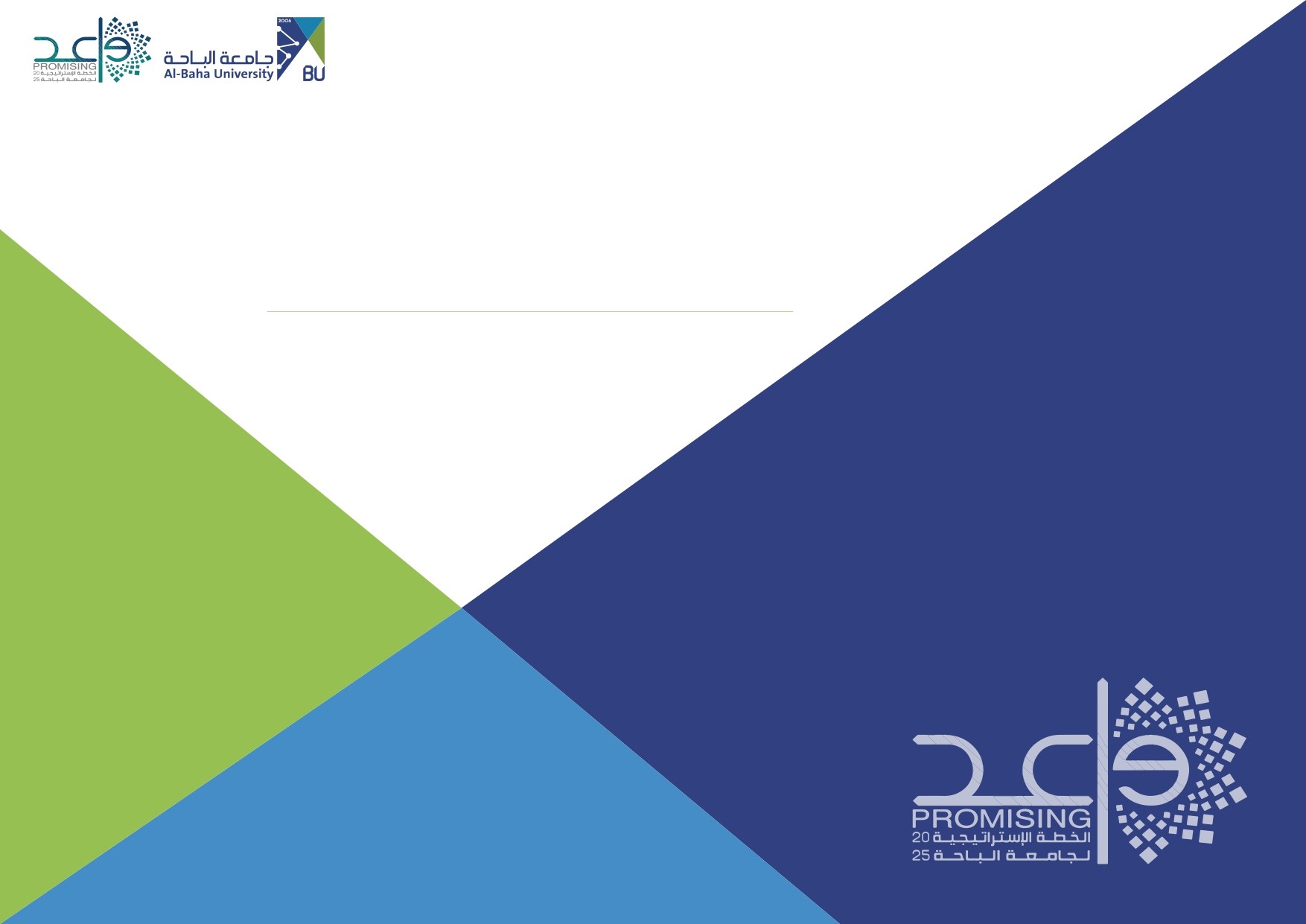 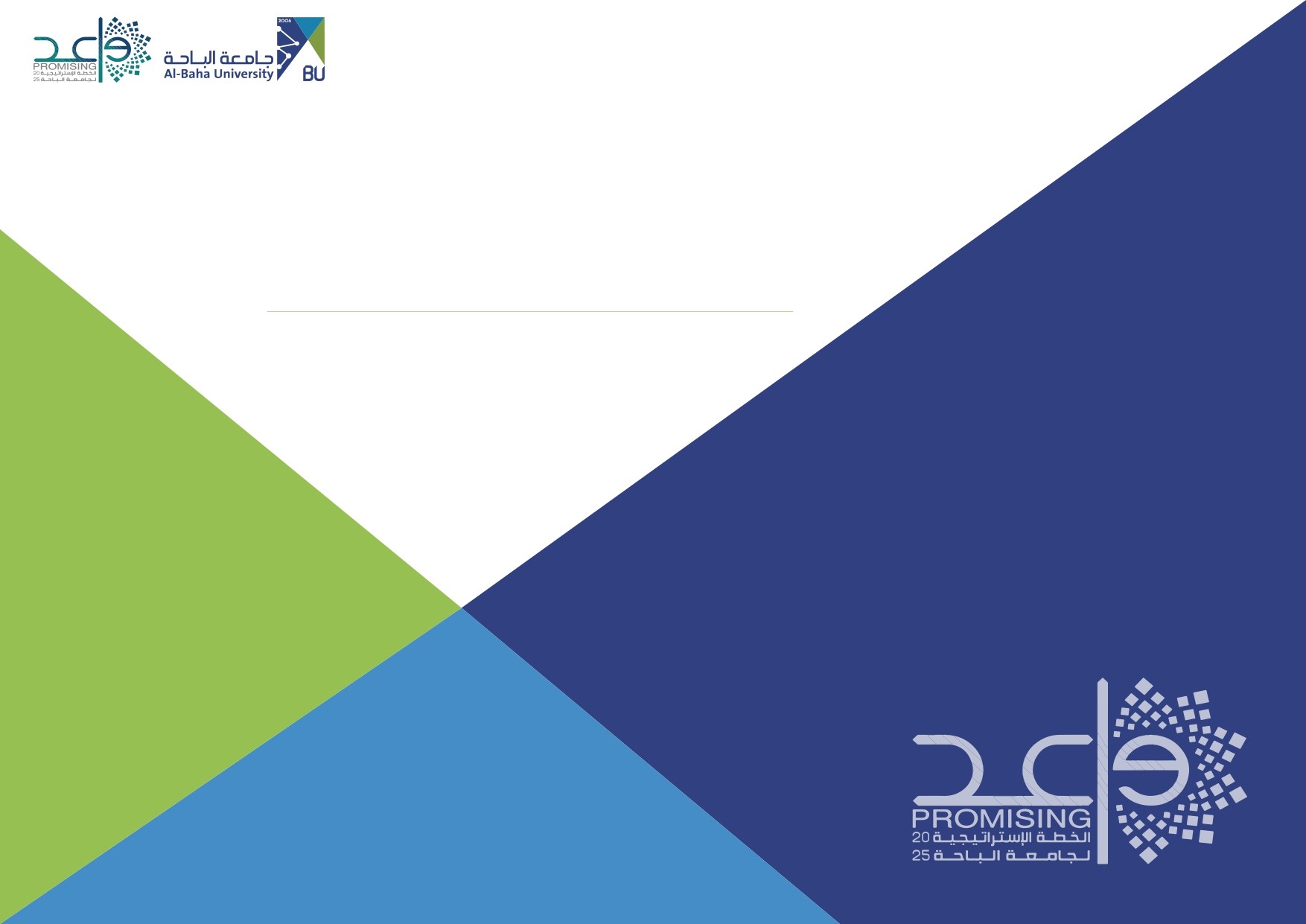 First- Project Identification: Second- General Description of the Project:Third- The Timeframe of The Project:Phase One:………………………………………………….  Phase Implementation Duration:………………………….Notes:  .....................................................................................................................................................................................1- .....................................................................................................................................................................................2-  Phase Tow:………………………………………………….  Phase Implementation Duration:………………………….Notes:  .....................................................................................................................................................................................1- .....................................................................................................................................................................................2-  Phase Three:………………………………………………….  Phase Implementation Duration:………………………….Notes:  .....................................................................................................................................................................................1- .....................................................................................................................................................................................2-  Fourth- The Results of Technical Review of the Project Agreement:Name of Supervisor of Administration of Strategic Planning:…………………………………… Signature:………………………………………………………………………………………...Date:……………………………………………………………………………………………...DescriptionItemItemProject NameProject NameRelevant strategic objective: Alignment with Strategic Plan:Alignment with Strategic Plan:Relevant KPIs:Alignment with Strategic Plan:Alignment with Strategic Plan:The Project Implementing SectorThe Project Implementing SectorScope of WorkScope of WorkExpected Project InitiationExpected Project InitiationDuration ProjectDuration ProjectEstimated Budget for ProjectEstimated Budget for ProjectProject ManagerProject ManagerPositionPositionOffice PhoneContact InformationMobileContact InformationEmailContact InformationProject NameBrief Definition of Project…………………………………………………………………..…………………………………………………………………..…………………………………………………………………..…………………………………………………………………..Project Objectives…………………………………………………………………..…………………………………………………………………..…………………………………………………………………..…………………………………………………………………..Expected OutcomesName                                                     Position                                             ( Project Manager)Name                                                     Position                                                    (Member)Name                                                     Position                                                     (Member)Name                                                     Position                                                     (Member)Name                                                     Position                                                     (Member)Proposed Project TeamEstimated BudgetImplementation OfficerExpected OutcomesExecutive ProceduresImplementation DurationActivitiesNO.…………………….……….……………………………..………………………………………………………..………………………………………………………..1…………………….……….……………………………..……………………………………………………….....………………………………………………………2…………………….……….…………………………….……………………………………………………….....………………………………………………………3Total Estimated Budget for Phase OneTotal Estimated Budget for Phase OneTotal Estimated Budget for Phase OneTotal Estimated Budget for Phase OneTotal Estimated Budget for Phase OneTotal Estimated Budget for Phase OneEstimated BudgetImplementation OfficerExpected OutcomesExecutive ProceduresImplementation DurationActivitiesNO.…………………….……….……………………………..………………………………………………………..………………………………………………………..1…………………….……….……………………………..……………………………………………………….....………………………………………………………2…………………….……….…………………………….……………………………………………………….....………………………………………………………3Total Estimated Budget for Phase TowTotal Estimated Budget for Phase TowTotal Estimated Budget for Phase TowTotal Estimated Budget for Phase TowTotal Estimated Budget for Phase TowTotal Estimated Budget for Phase TowEstimated BudgetImplementation OfficerExpected OutcomesExecutive ProceduresImplementation DurationActivitiesNO.…………………….……….……………………………..………………………………………………………..………………………………………………………..1…………………….……….……………………………..……………………………………………………….....………………………………………………………2…………………….……….…………………………….……………………………………………………….....………………………………………………………3Total Estimated Budget for Phase ThreeTotal Estimated Budget for Phase ThreeTotal Estimated Budget for Phase ThreeTotal Estimated Budget for Phase ThreeTotal Estimated Budget for Phase ThreeTotal Estimated Budget for Phase ThreeTechnical Review ItemsTechnical Review ItemsNotesCompleted                         Incomplete Project IdentificationAligned                                Non-Aligned                     Alignment with University's Strategic Plan   Completed                          Incomplete Project Description   Completed                          Incomplete Project Timeframe(State the reasons for disapproval)  Approval                      DisapprovalTechnical Opinion